Hur stor är din vattenförbrukning? 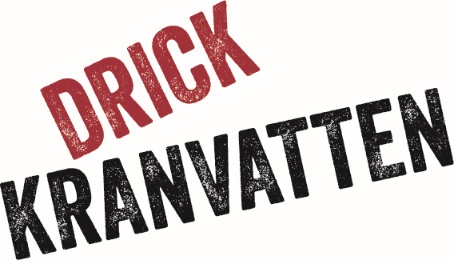 1a. Räkna ihop hur mycket vatten du använder i under ett dygn. Gör så här: använda värden i tabellen för att uppskatta hur mycket vatten du använder på ett dygn. Jag uppskattar min totala vattenförbrukning till cirka ____________liter /dygn1b. Jämför med några kompisar, använder ni lika mycket vatten? Skiljer sig er vattenförbrukning? Vad beror skillnaden på? Som du ser är det inte helt lätt att räkna ut en persons vattenförbrukning. Om man har en vattenmätare i sitt hem kan man läsa av hur mycket vatten hushållet använder på ett dygn. Men många har inte en vattenmätare i sin bostad. I flerfamiljshus finns det ofta en vattenmätare för hela bostaden.1c. Om du har en vattenmätare i din bostad så läs av den ta reda på hur mycket vatten du använder.  Mätarställning (start): ___________________m3Mätarställning (efter ett dygn: ________________________m3 Vattenförbrukning per person i hushållet: ____________liter per person och dygn (1 m3 = 1000l).1d. Skiljer sig resultatet från det du beräknade i uppgift 1a? Varför? . Extra uppgift: prata med fastighetsskötaren eller vaktmästaren på skolan och se om ni kan få läsa av skolans vattenmätare för att se hur mycket vatten er skola gör av med på ett dygn.Om en familj på fyra personer stänger av kranen medan de borstar sina tänder sparar de tillsammans 100 liter vatten på en dag. En vattenspridare gör av med 150 liter vatten på 20 minuter. Medan många människor i utvecklingsländer använder så lite som 10 liter per person och dag. 1e. Hur kan du spara vatten? Hur kan din familj spara vatten? Hur kan ni spara vatten på skolan? Skriv ner dina bästa spara vattentips! Dela dem gärna med oss på Instagram @vatten2030AktivitetAntal per dygnLiter vattenKommentarToalettspolning5 liter /spolning3–6 liter /spolning för normal toalett2–4 liter /snålspolningFör en äldre toalett kan det gå åt så mycket som 12 liter vatten per spolningDusch60 liter / 5 minuters duschBaserat på normalföde: 0,2 liter per sekundBad 150 liter per badkarTvätta händer, rakning, borsta tänderna mm6 liter per minutStänger du av kranen medan du borstar tänderna eller tvålar händerna?Tvättar kläder60 liter per maskin41–101 liter per tvätt beroende på program och maskin.Diska (maskin)15 liter /maskin8–18 liter, beroende på diskmaskin och om du använder ekoprogram.Diska (för hand)20–30 literFör varje fylld diskho.Vatten i och till matlagning samt dryck Vatten i maten men även det som går åt för att koka potatis eller pasta.Övrigt så som vattna blommor och gräsmatta mmRäkna med ett flöde ut kranen på cirka 6 liter vatten per minut varje gång du sätter på kranen.Baserat på normalföde: 0,1 liter per sekund. Men om du sätter på kranen för fullt använder du mer. Källa: energimyndigheten och Svenskt Vatten